ПЛАН ЗАСТРОЙКИ КОМПЕТЕНЦИИ«СМЕТНОЕ ДЕЛО» 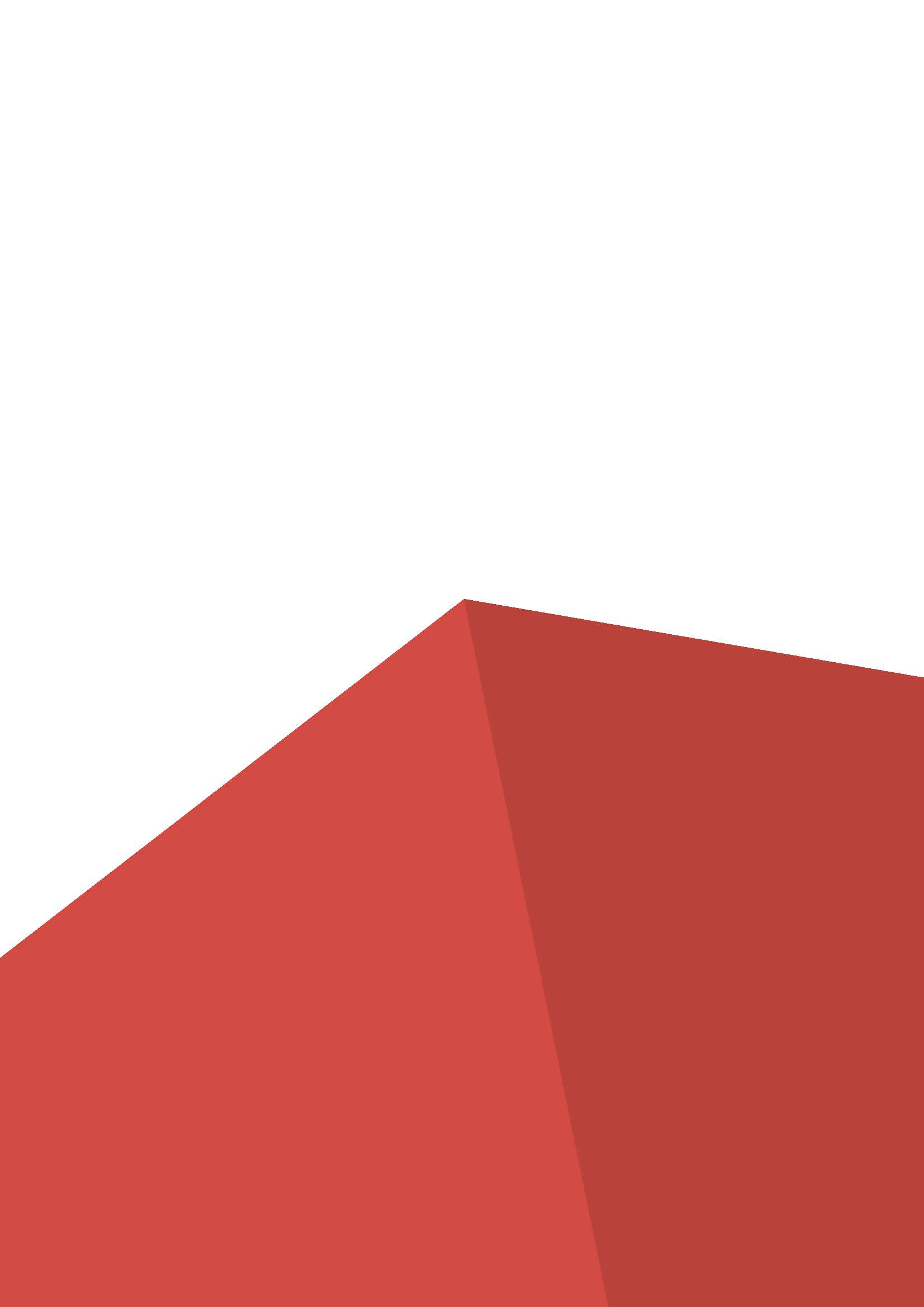 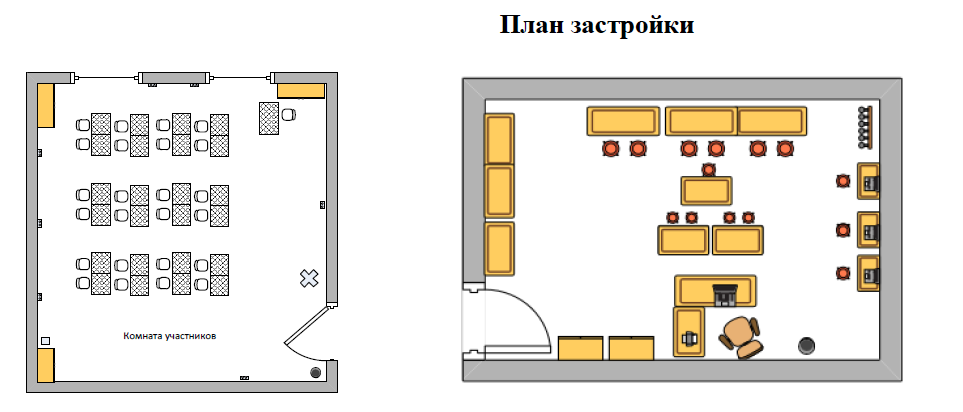 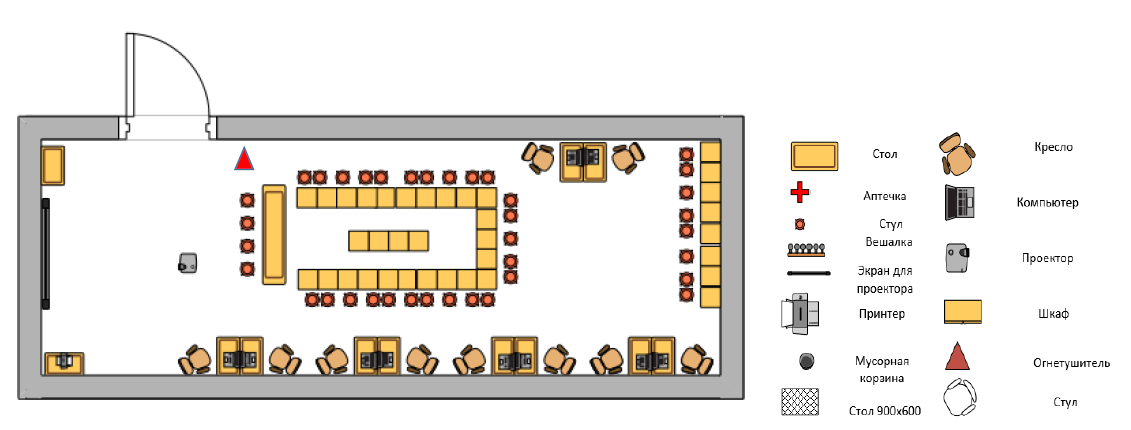 